graduate COMMITTEE 
curriculum PROPOSAL FORM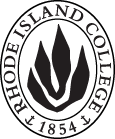 Cover page						Scroll over blue text to see further instructionsB.  NEW OR REVISED COURSES:D. SignaturesChanges that directly impact more than one department/program MUST have the signatures of all relevant department chairs, program directors, and relevant dean (e.g. when creating/revising a program using courses from other departments/programs). Proposals that do not have appropriate approval signatures will not be considered. Type in name of person signing and their position/affiliation.Send electronic files of this proposal and accompanying catalog copy to graduatecommittee@ric.edu and a printed or electronic signature copy of this form to the current Chair of Graduate Committee. Check Graduate Committee website for due dates.D.1. Approvals:   required from programs/departments/deans who originate the proposal.  may include multiple departments, e.g., for joint/interdisciplinary prposals. A.1. Course or programSPED 533: Special Education: Practical ApplicationsSPED 533: Special Education: Practical ApplicationsSPED 533: Special Education: Practical ApplicationsSPED 533: Special Education: Practical ApplicationsSPED 533: Special Education: Practical ApplicationsReplacing A.2. Proposal typeCourse:  creationCourse:  creationCourse:  creationCourse:  creationCourse:  creationA.3. OriginatorMarie LynchMarie LynchHome departmentHome departmentSpecial EducationSpecial EducationA.4. Rationale/ContextThe purpose of this proposal is to offer key changes in teacher preparation for the general educator.  In response to the RI Department of Education’s program approval report, all FSEHD undergraduate teacher prep programs were asked to redesign their programs and course offerings.  Thus, the Department of Special Education was charged with offering additional coursework to better prepare general educators for the social, emotional, and learning diversity inherent in all classrooms.  This course serves as the second course in a two-course sequence (with SPED531) focused on policies/procedures in special education.  Enrollment in a specific (non-special education) teaching program will be required.  The purpose of this proposal is to offer key changes in teacher preparation for the general educator.  In response to the RI Department of Education’s program approval report, all FSEHD undergraduate teacher prep programs were asked to redesign their programs and course offerings.  Thus, the Department of Special Education was charged with offering additional coursework to better prepare general educators for the social, emotional, and learning diversity inherent in all classrooms.  This course serves as the second course in a two-course sequence (with SPED531) focused on policies/procedures in special education.  Enrollment in a specific (non-special education) teaching program will be required.  The purpose of this proposal is to offer key changes in teacher preparation for the general educator.  In response to the RI Department of Education’s program approval report, all FSEHD undergraduate teacher prep programs were asked to redesign their programs and course offerings.  Thus, the Department of Special Education was charged with offering additional coursework to better prepare general educators for the social, emotional, and learning diversity inherent in all classrooms.  This course serves as the second course in a two-course sequence (with SPED531) focused on policies/procedures in special education.  Enrollment in a specific (non-special education) teaching program will be required.  The purpose of this proposal is to offer key changes in teacher preparation for the general educator.  In response to the RI Department of Education’s program approval report, all FSEHD undergraduate teacher prep programs were asked to redesign their programs and course offerings.  Thus, the Department of Special Education was charged with offering additional coursework to better prepare general educators for the social, emotional, and learning diversity inherent in all classrooms.  This course serves as the second course in a two-course sequence (with SPED531) focused on policies/procedures in special education.  Enrollment in a specific (non-special education) teaching program will be required.  The purpose of this proposal is to offer key changes in teacher preparation for the general educator.  In response to the RI Department of Education’s program approval report, all FSEHD undergraduate teacher prep programs were asked to redesign their programs and course offerings.  Thus, the Department of Special Education was charged with offering additional coursework to better prepare general educators for the social, emotional, and learning diversity inherent in all classrooms.  This course serves as the second course in a two-course sequence (with SPED531) focused on policies/procedures in special education.  Enrollment in a specific (non-special education) teaching program will be required.  The purpose of this proposal is to offer key changes in teacher preparation for the general educator.  In response to the RI Department of Education’s program approval report, all FSEHD undergraduate teacher prep programs were asked to redesign their programs and course offerings.  Thus, the Department of Special Education was charged with offering additional coursework to better prepare general educators for the social, emotional, and learning diversity inherent in all classrooms.  This course serves as the second course in a two-course sequence (with SPED531) focused on policies/procedures in special education.  Enrollment in a specific (non-special education) teaching program will be required.  A.5. Student impactPositive impact is expected with core knowledge and readiness for the field.Positive impact is expected with core knowledge and readiness for the field.Positive impact is expected with core knowledge and readiness for the field.Positive impact is expected with core knowledge and readiness for the field.Positive impact is expected with core knowledge and readiness for the field.Positive impact is expected with core knowledge and readiness for the field.A.6. Impact on other programsFSEHD Masters of Arts (M.A.T.) Teacher Preparation Programs: Elementary Education, Educational Studies (Secondary Education), Art, Music, World LanguagesFSEHD Masters of Arts (M.A.T.) Teacher Preparation Programs: Elementary Education, Educational Studies (Secondary Education), Art, Music, World LanguagesFSEHD Masters of Arts (M.A.T.) Teacher Preparation Programs: Elementary Education, Educational Studies (Secondary Education), Art, Music, World LanguagesFSEHD Masters of Arts (M.A.T.) Teacher Preparation Programs: Elementary Education, Educational Studies (Secondary Education), Art, Music, World LanguagesFSEHD Masters of Arts (M.A.T.) Teacher Preparation Programs: Elementary Education, Educational Studies (Secondary Education), Art, Music, World LanguagesFSEHD Masters of Arts (M.A.T.) Teacher Preparation Programs: Elementary Education, Educational Studies (Secondary Education), Art, Music, World LanguagesA.7. Resource impactFaculty PT & FT: There may be a need to hire faculty to help with the additional coursework in all non-special education teacher prep programs.There may be a need to hire faculty to help with the additional coursework in all non-special education teacher prep programs.There may be a need to hire faculty to help with the additional coursework in all non-special education teacher prep programs.There may be a need to hire faculty to help with the additional coursework in all non-special education teacher prep programs.There may be a need to hire faculty to help with the additional coursework in all non-special education teacher prep programs.A.7. Resource impactLibrary:This course is similar to other introductory courses.  Thus, no additional library resources are anticipated.This course is similar to other introductory courses.  Thus, no additional library resources are anticipated.This course is similar to other introductory courses.  Thus, no additional library resources are anticipated.This course is similar to other introductory courses.  Thus, no additional library resources are anticipated.This course is similar to other introductory courses.  Thus, no additional library resources are anticipated.A.7. Resource impactTechnologyThis course is similar to other introductory courses.  Thus, no additional technological resources are anticipated.This course is similar to other introductory courses.  Thus, no additional technological resources are anticipated.This course is similar to other introductory courses.  Thus, no additional technological resources are anticipated.This course is similar to other introductory courses.  Thus, no additional technological resources are anticipated.This course is similar to other introductory courses.  Thus, no additional technological resources are anticipated.A.7. Resource impactFacilities:n/an/an/an/an/aA.7. Resource impactPromotion/ Marketing needs A.8. Semester effectiveFall 2019A.9. Rationale if sooner than next fallA.9. Rationale if sooner than next fallNewB.1. Course prefix and number SPED 533B.2. Cross listing number if anyB.3. Course title Special Education: Practical ApplicationsB.4. Course description Primary learner characteristics will guide lesson planning, instruction, and assessment to address the strength/needs of students with exceptionalities.B.5. Prerequisite(s)Admission to a graduate preparation program; successful completion of SPED531 or consent of department chair.B.6. OfferedFall  | Spring  | Summer  |B.7. Contact hours 3B.8. Credit hours3B.9. Justify differences if anyB.10. Grading system Letter grade    B.11. Instructional methodsFieldwork | Lecture  | | Small group | Individual | B.12.CategoriesRequired for program   |Restricted elective for program  | Required for CertificationB.13. How will student performance be evaluated?Attendance | Class participation | Exams  | Presentations  | Papers  | Class Work | Quizzes || Projects |B.14. Redundancy with, existing coursesB. 15. Other changes, if anyB.16. Course learning outcomes: List each outcome in a separate rowProfessional organization standard(s), if relevant How will the outcome be measured?1. TCs will apply their understanding of the characteristics associated with specific disabilities, and how those disabilities may impact learning, development, and instruction.CEC3 CurricularContent Knowledge; RIPTS 2Special Education Collective Case Study; In class/online activities; quizzes/exams2. TCs will know legal factors that impact educational services for students with disabilities, including the core principles of ESSA, IDEA (e.g. Free & Appropriate Public Education (FAPE), Least Restrictive Environment (LRE), and individualized education).CEC3 Curricular Content Knowledge; CEC6: Professional Learning & Practice; RIPTS 2Special Education Collective Case Study; In class/online activities; quizzes/exams3. TCs will apply special education practices and processes including Multi-tiered Systems of Support (MTSS) practices, referral, evaluation, IEP development and review, implementation, and progress monitoring.CEC1: Learner Development & Individual Learning Differences; CEC2: Learning Environments; CEC5: Instructional Planning & Strategies; RIPTS 6Special Education Collective Case Study; In class/online activities; quizzes/exams4. TCs will create opportunities for service providers from various disciplines and the importance of transdisciplinary collaboration in the education of students with disabilities.CEC1: Learner Development & Individual Learning Differences; CEC2: Learning Environments; CEC5: Instructional Planning & Strategies; RIPTS 3Differentiated Lesson5. TCs will use evidence-based practices when teaching all students with exceptionalities that will include Multi-tiered Systems of Support (MTSS) practices, social-emotional learning and cultural/linguistic responsiveness.CEC1: Learner Development & Individual Learning Differences; CEC2: Learning Environments; CEC5: Instructional Planning & Strategies; RIPTS 4Differentiated Lesson; In class/online activities; quizzes/exams6. TCs will utilize their understanding of family roles and the impact of disability on different members of families of children with disabilities as they design lessons for all students.CEC1: Learner Development & Individual Learning Differences; CEC2: Learning Environments; CEC5: Instructional Planning & Strategies; RIPTS 6In class/online activities; quizzes/exams7. TCs will implement ways to foster and support collaborative relationships with families, including culturally and linguistically diverse families, to promote student learning.CEC6: Professional Learning & Practice; CEC7: Collaboration; RIPTS 7Family Collaboration Project; In class/online activities8. TCs will actively reflect on their own cultural competency/ diversity and reflect on and identify personal and systemic biases that influence special education practices.CEC6: Professional Learning & Practice; CEC7: Collaboration; RIPTS 7Family Collaboration Project; In class/online activities9. TCs will use normative and assistive technologies as they design/implement lessons to engage all learners, esp. students with exceptionalities.CEC6: Professional Learning & Practice; CEC7: Collaboration; RIPTS 7Technology Share, in class activitiesB.17. Topical outline:  Special Education ReviewSpecial Education procedures/processesEthical/Legal AspectsEligibility determinationStudents needing specific supportIndividualized Education Programs (IEPs)504 PlansCollaborating with General & Special EducatorsCollaborating with parents/familiesBest PracticesDifferentiating for GroupsBlended Learning approachesPersonalizing Learning for Individual StudentsPractical ApplicationsEvidence Based Practices Differentiating InstructionTechnologiesUniversal Design for LearningGraphic organizers Practical ApplicationsTrauma Informed Classrooms Accommodations/modificationsStrategic learningSocial Emotional LearningStrategizing to meet learners’ social/emotional needs Applying SEL standards & MTSS practices in actionPractical AssessmentsUniversal screening and Response to InterventionTypes of data to be collected (formal vs informal)MTSS: Determining Academic & Social Emotional Strengths & NeedsCultural Competence Exploration/ApplicationGetting to know your students & familiesApplying knowledge of self and othersReflecting on personal/systemic biases/limitations TechnologyChoosing Assistive & Normative technologiesImplementing technology in the classroom (SAMR Model etc)INSTRUCTIONS FOR PREPARING THE CATALOG COPY:  The proposal must include all relevant pages from the college catalog, and must show how the catalog will be revised.  (1) Go to the “Forms and Information” page on the Graduate Committee website. Scroll down until you see the Word files for the current catalog. (2) Download ALL catalog sections relevant for this proposal, including course descriptions and/or other affected programs.  (3) Place ALL relevant catalog copy into a single file.  Put page breaks between sections and delete any catalog pages not relevant for this proposal. (4) Using the track changes function, revise the catalog pages to demonstrate what the information should look like in next year’s catalog.  (5) Check the revised catalog pages against the proposal form, especially making sure that program totals are correct if adding/deleting course credits.  NamePosition/affiliationSignatureDateYing Hui-MichaelChair, Special Education Lesley BogadChair, Educational StudiesCarolyn Obel-OmiaChair, Elementary EducationRobin Kirkwood AuldChair, Health/Physical EducationGerri August/Julie HorwitzInterim Deans, FSEHDEarl SimsonDean, Arts & SciencesEliani BasileChair, World LanguagesIan GrietzerChair, Music, Theatre, & DanceDouglas BoschChair. Art Education